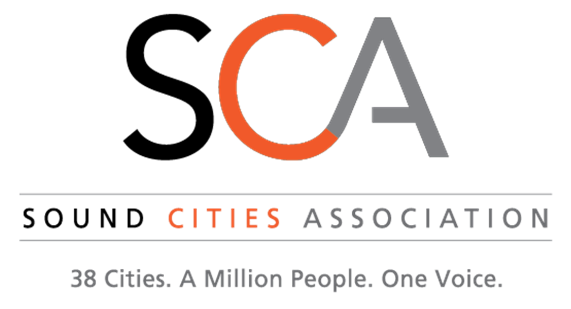 Leadership Advisory Council Meeting February 5, 2020 11:30 AMRiver Rock Grill, Maplewood Golf Course, 4050 Maple Valley Highway, Renton, WA  98058AGENDA11:45		Welcome11:50		Confirm location, time, and format for 2020 meetings11:55		Role of LAC12:00		Recap of 2020 SCA Retreat12:15		Discussion Items:Proposed Business TaxOther Legislative ItemsTransportation/METRORegional Homelessness AuthorityVISION 2050Prosecution StandardsOther?12:55		SCA EventsDebrief of recent SCA orientationsUpcoming PIC orientationSCA Networking Events12:10		For the Good of the Order1:15		Adjourn